  Муниципальное автономное дошкольное образовательное учреждение «Детский сад №58» (корпус 2)Воспитатель: Сурнина С.В.Группа № 15Неделя "Земля – наш общий дом"         Взаимоотношение человека с природой - актуальный вопрос современного общества. Нарушение природного равновесия, ухудшение состояния воды, воздуха, земли, образовавшееся в результате интенсивной производственной деятельности и в результате невысокого уровня экологической культуры, экологического сознания у большей части населения, угрожают здоровью и жизни людей, особенно детей.Современные проблемы взаимоотношений человека с окружающей средой могут быть решены только при условии формирования экологического мировоззрения у всех людей, повышения их экологической культуры, гуманного отношения к окружающему миру природы.Формирование бережного отношения к природе у детей необходимо начинать с раннего детства.В дошкольном детстве закладываются основы личности, которые включают бережное отношение окружающему. Детский сад является первым звеном системы экологического образования и воспитания, поэтому педагогам ДОУ и родителям необходимо формировать у дошкольников основы культуры рационального природопользования, бережного отношения к природе.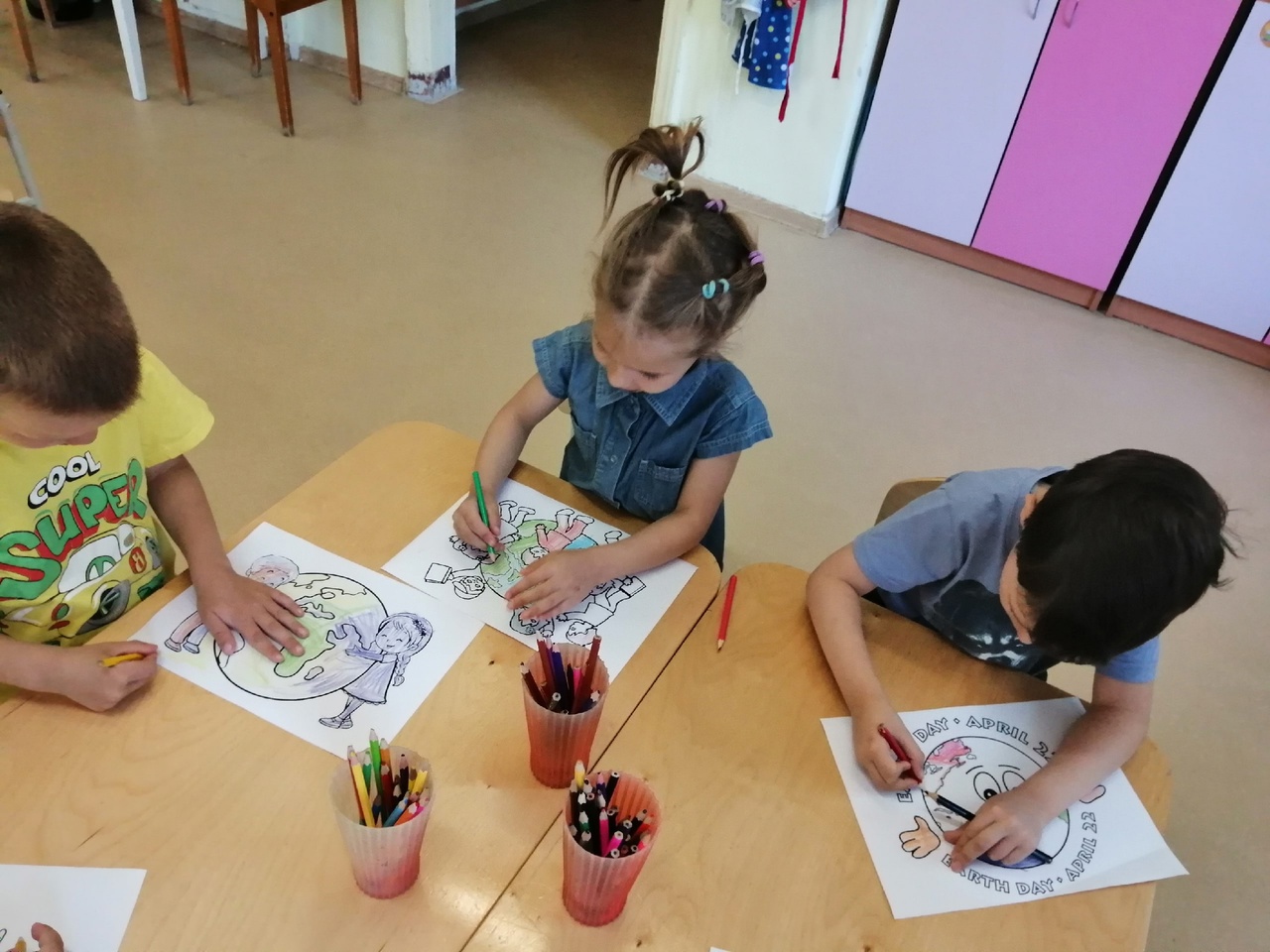 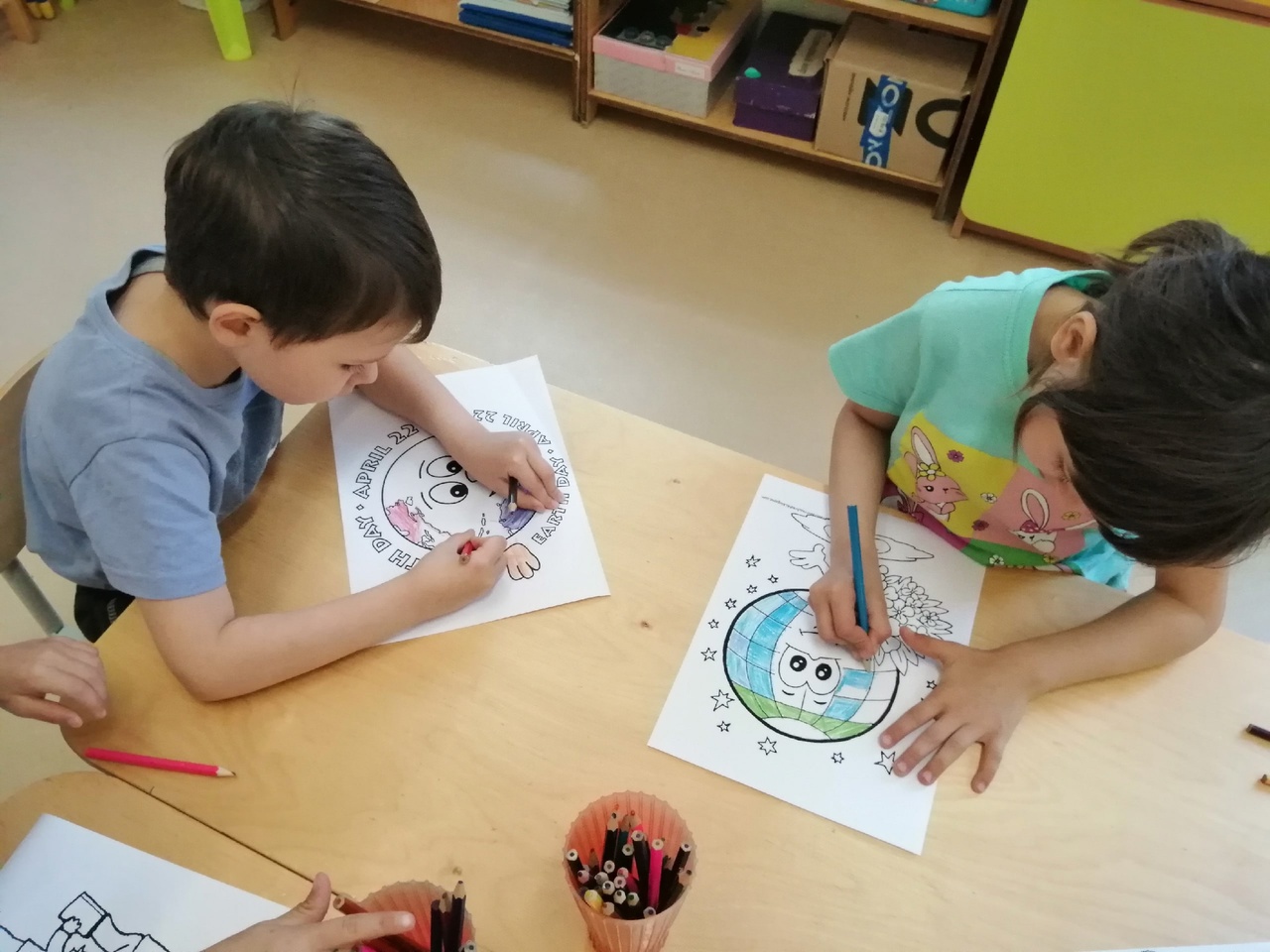 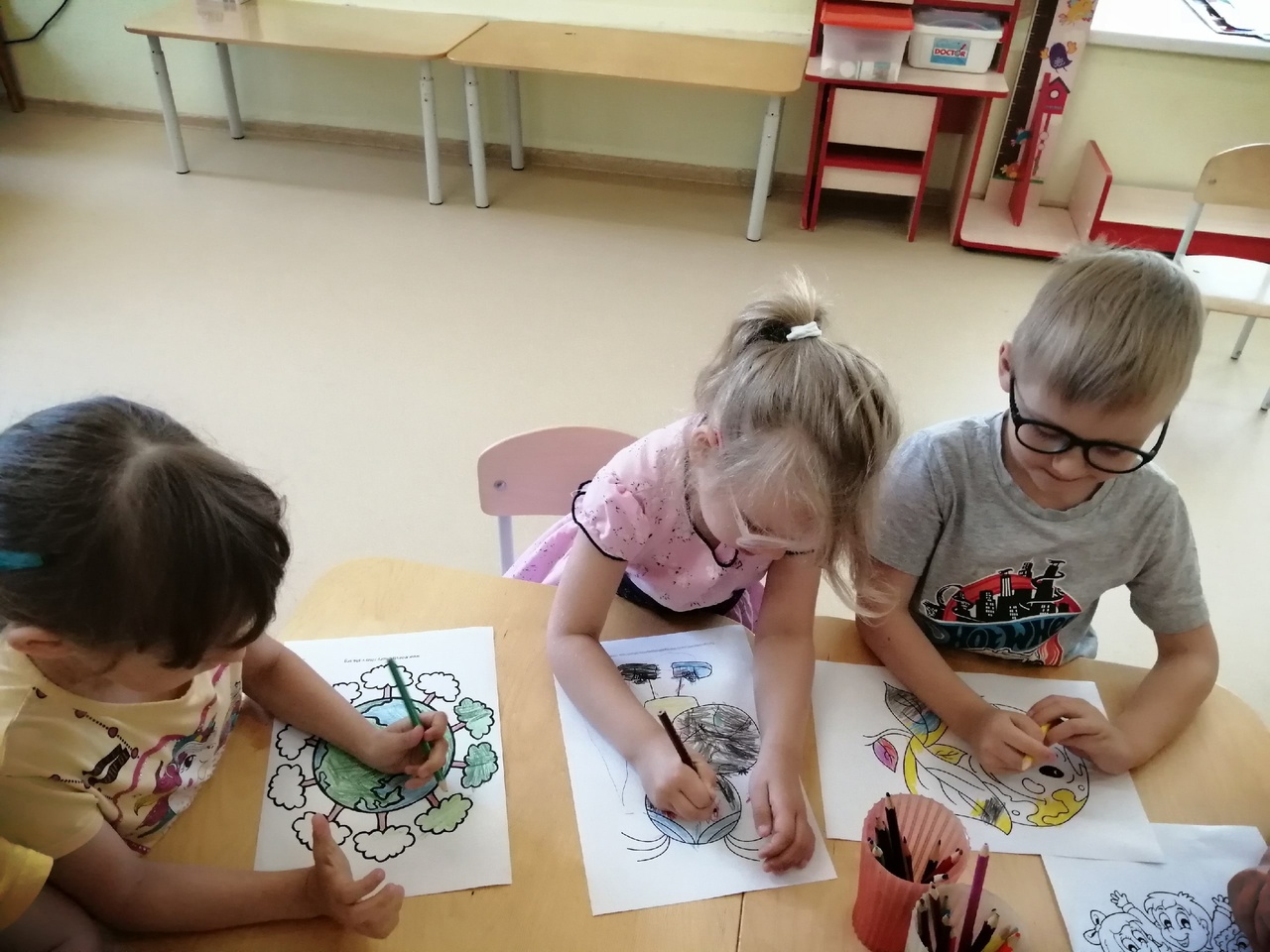 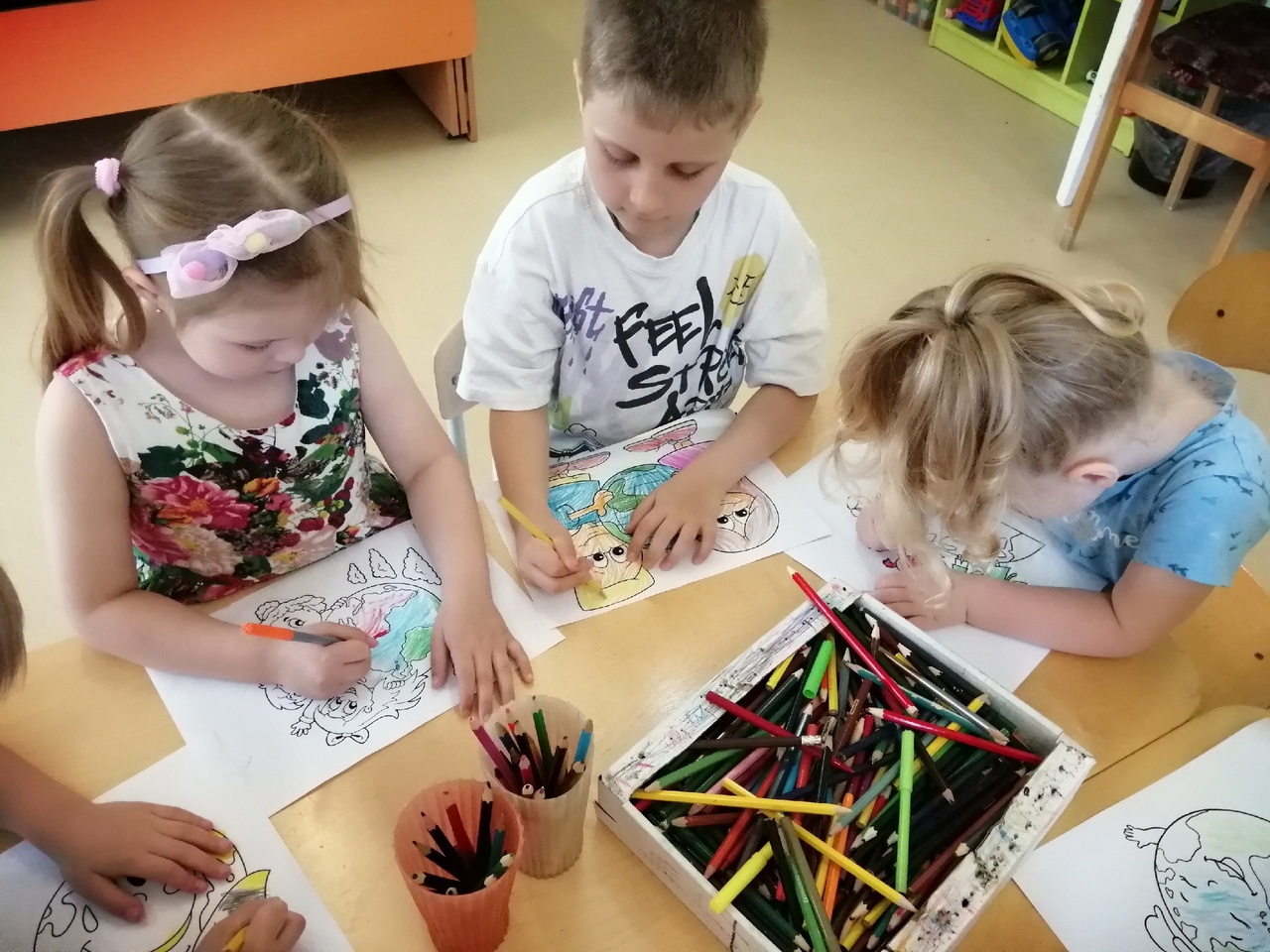 Лепка «Белая берёза»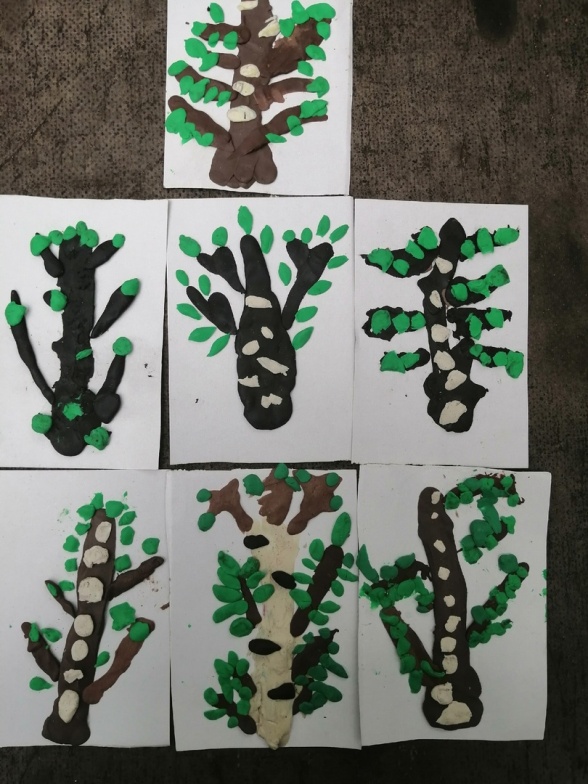 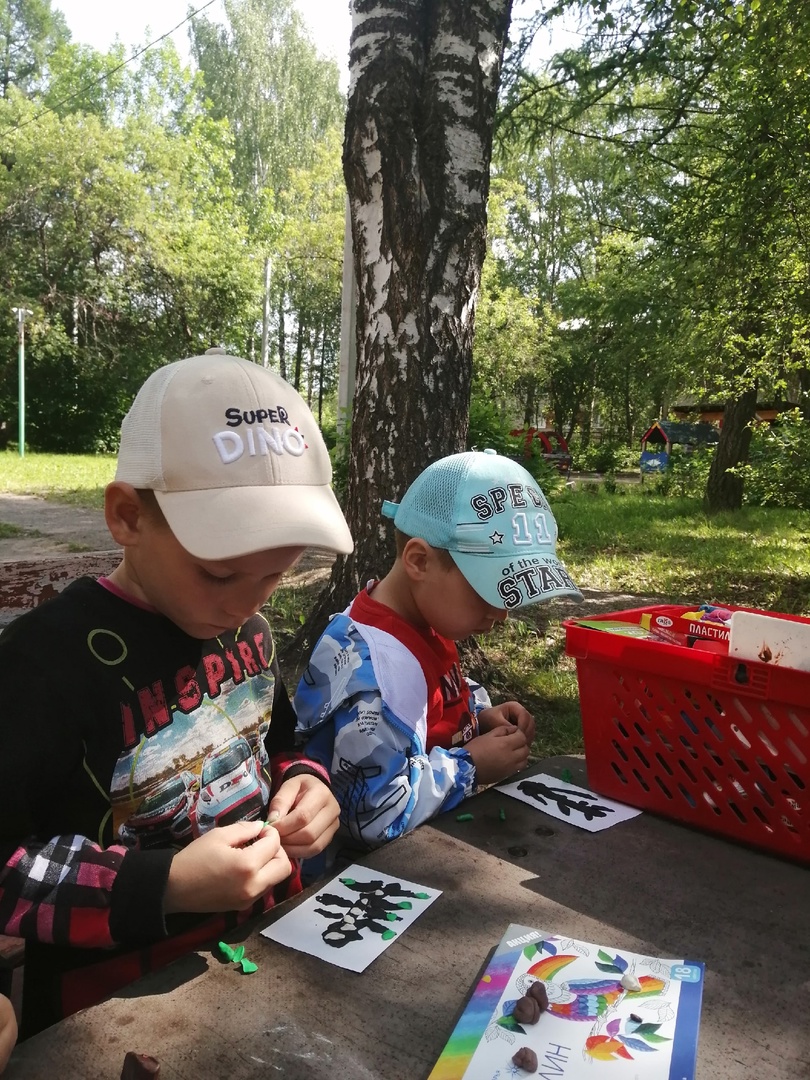 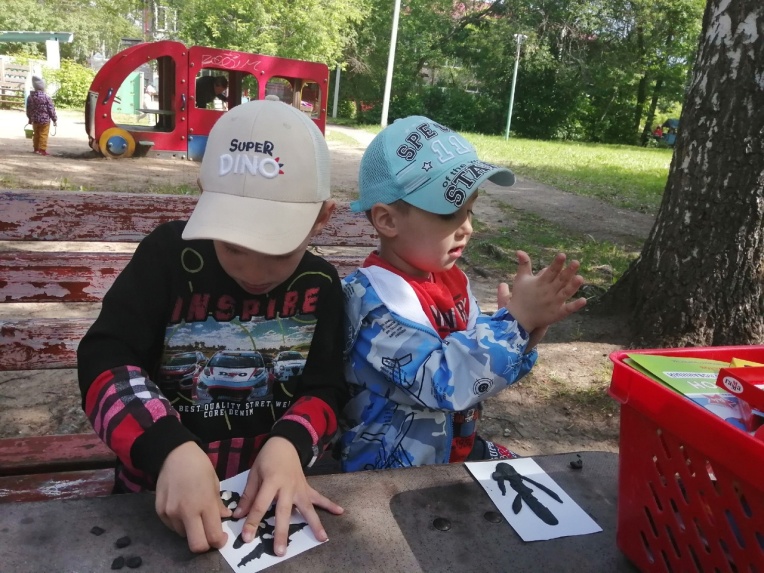 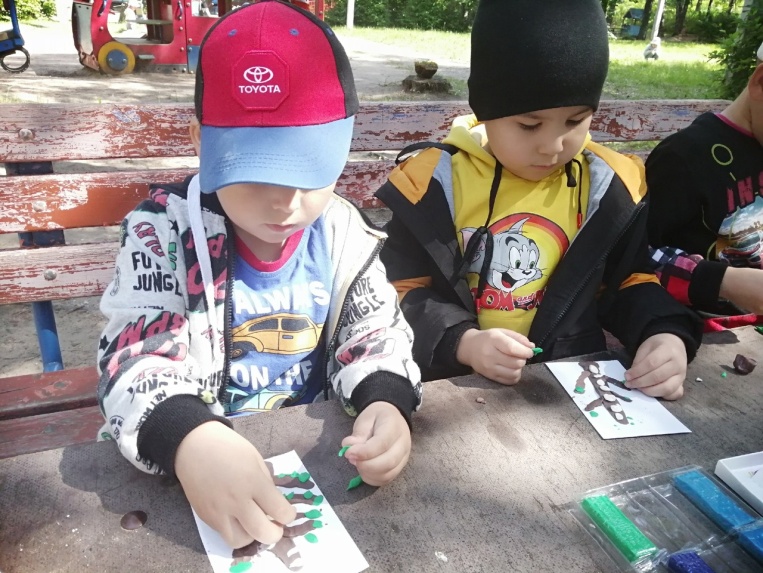 Хоровод у берёзки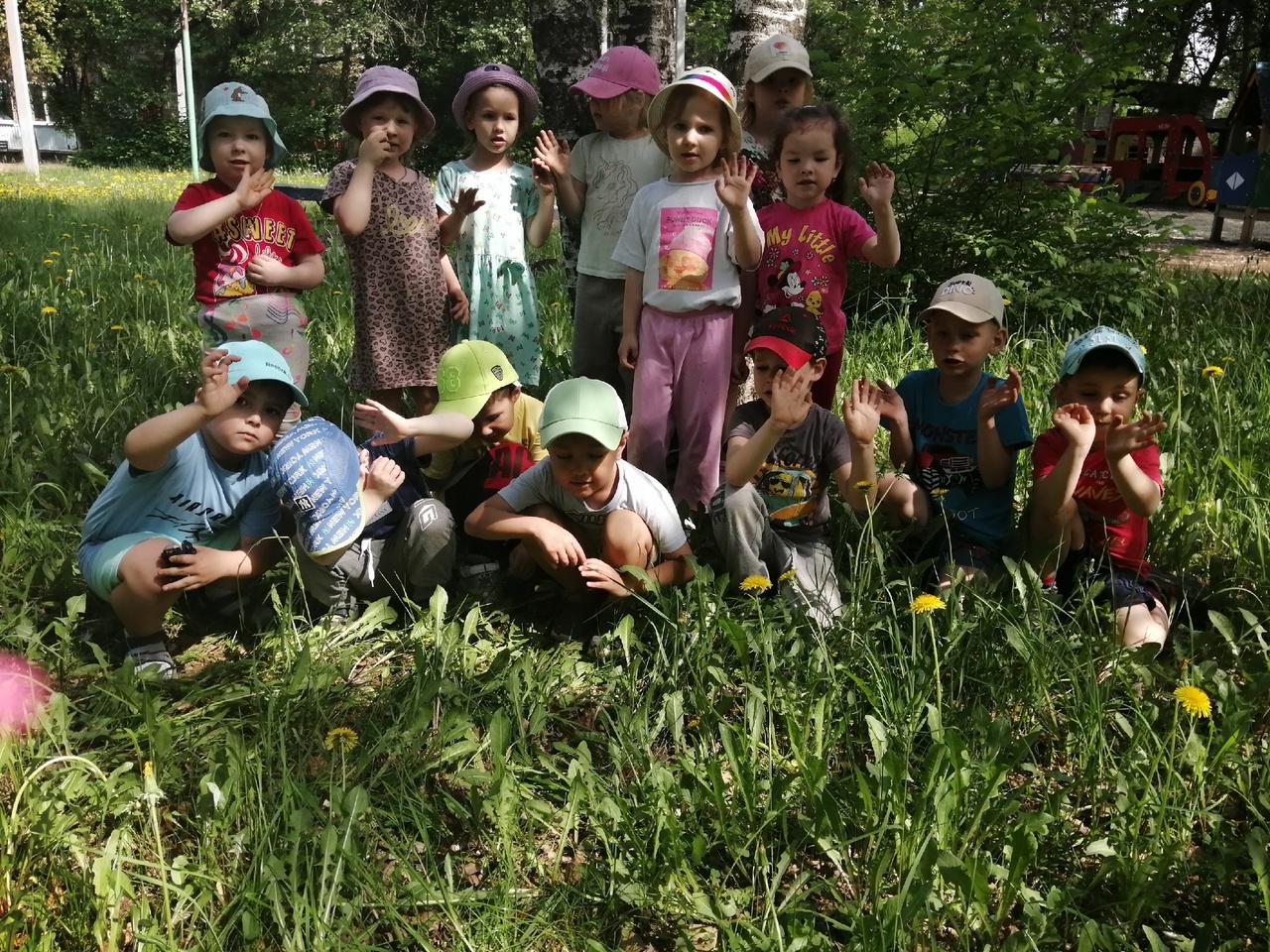 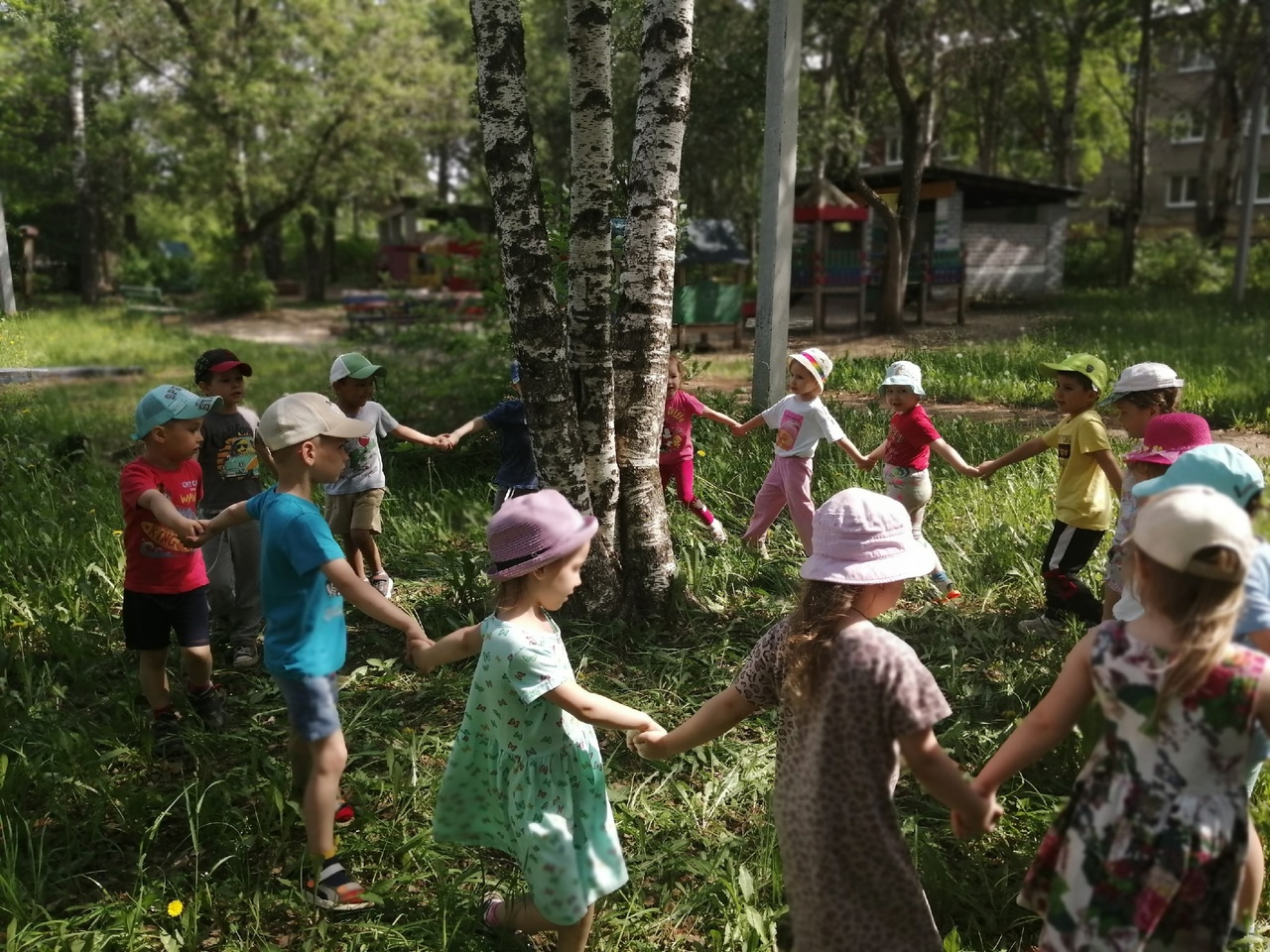 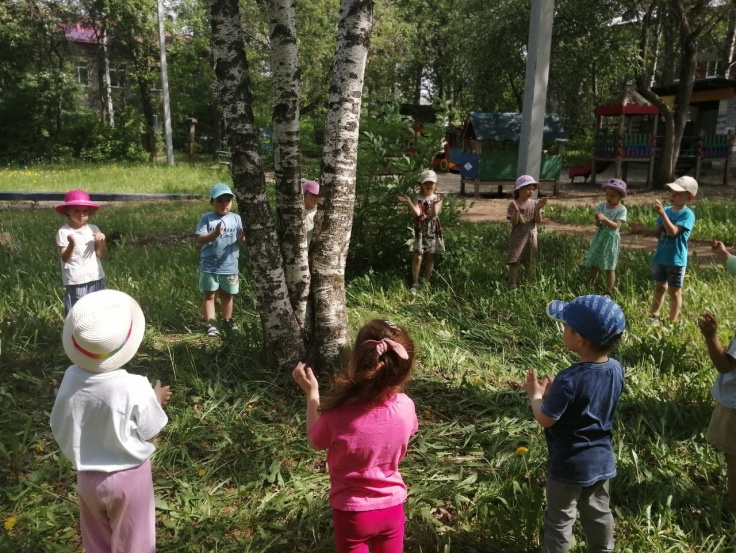 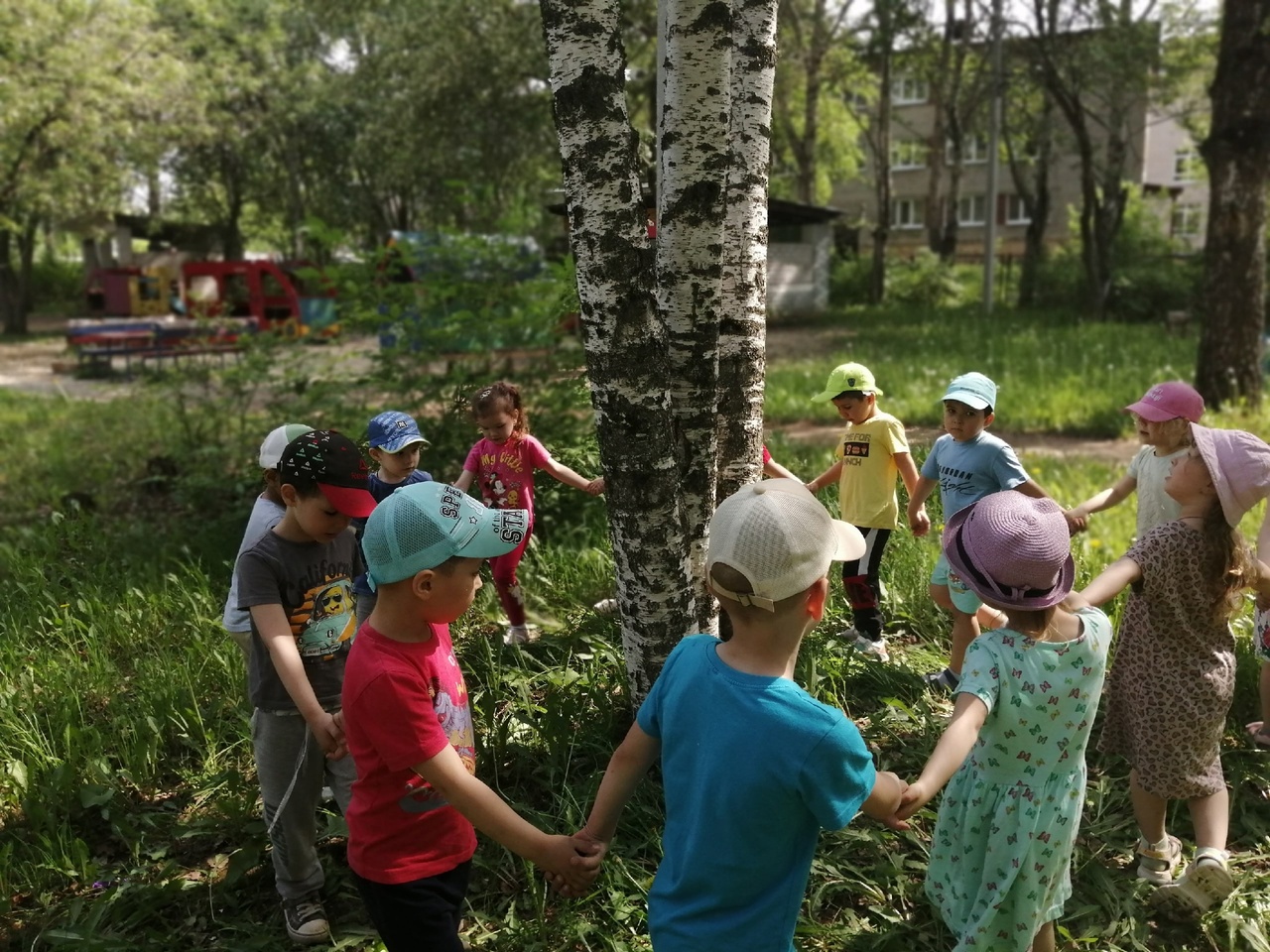 Для родителей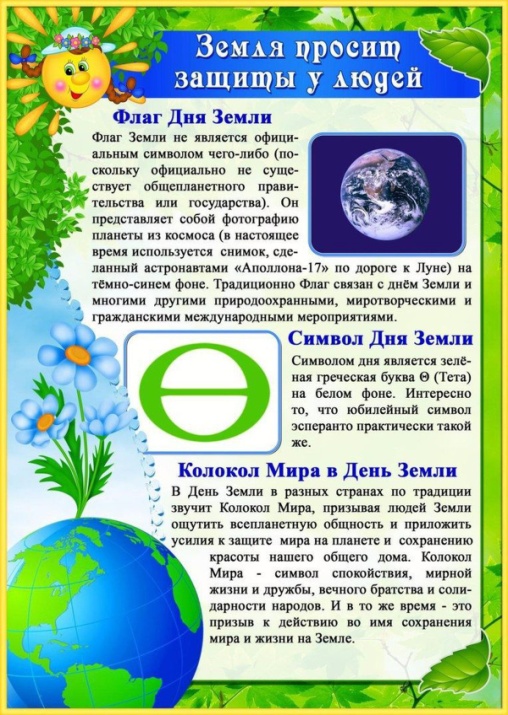 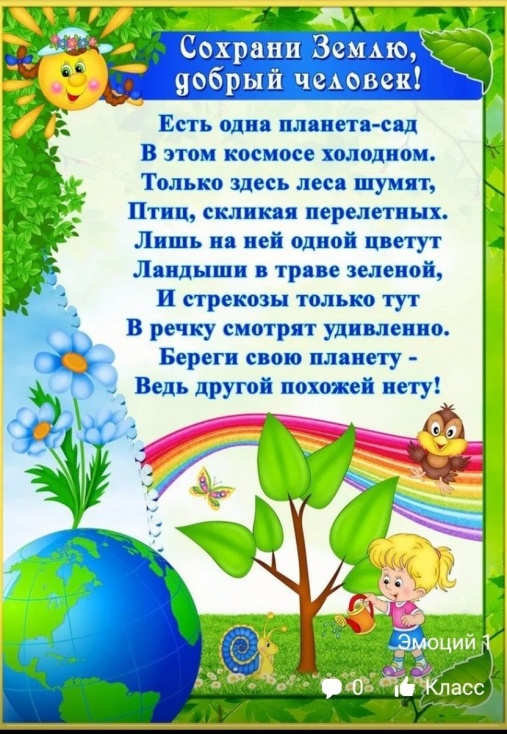 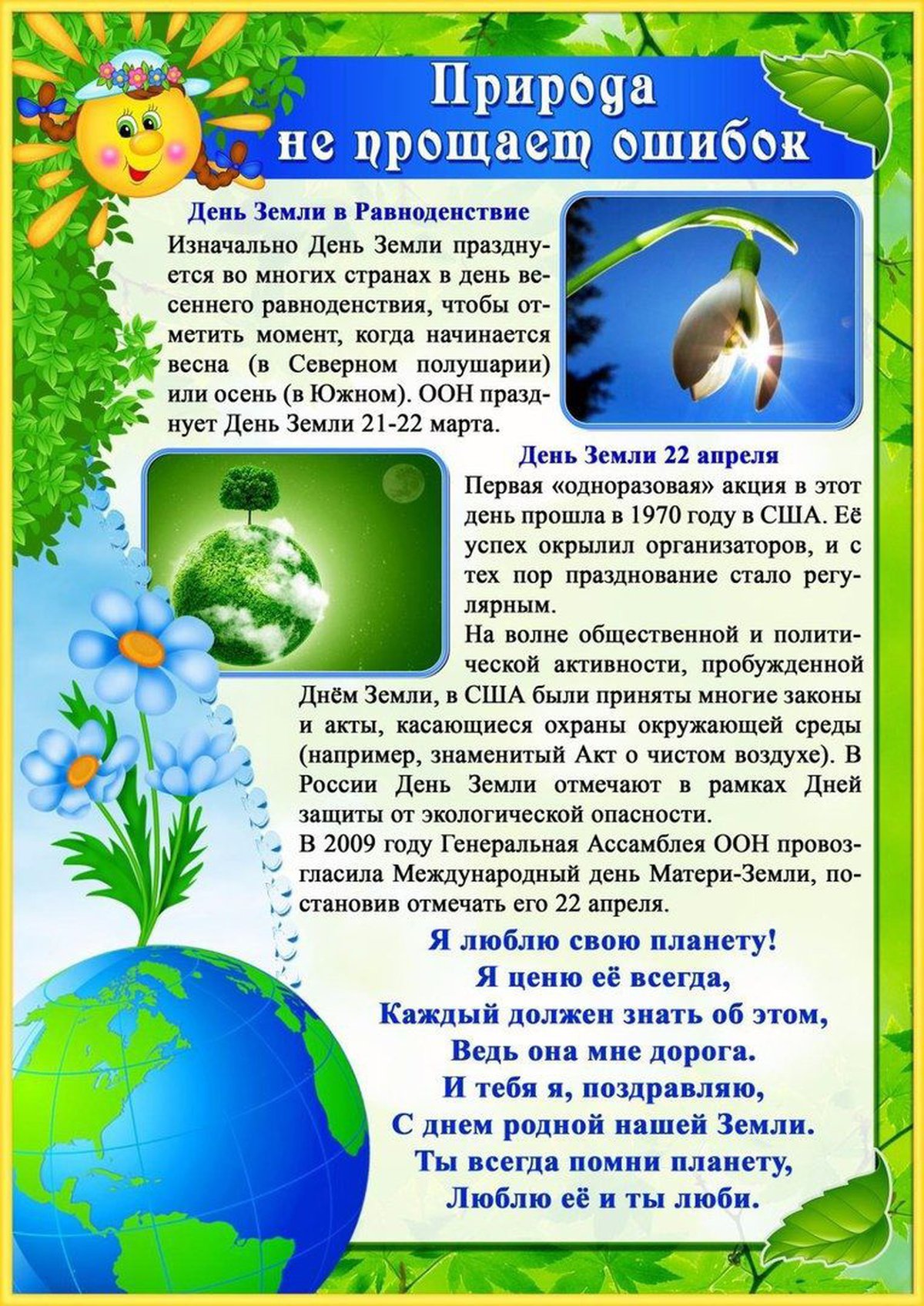 